ALL SOPHMORES AND JUNIORSACT and SAT PRACTICE TESTSNew Testing format for mock tests will be online…an email will be sent to all signed up with detailsSponsored by Bespoke Education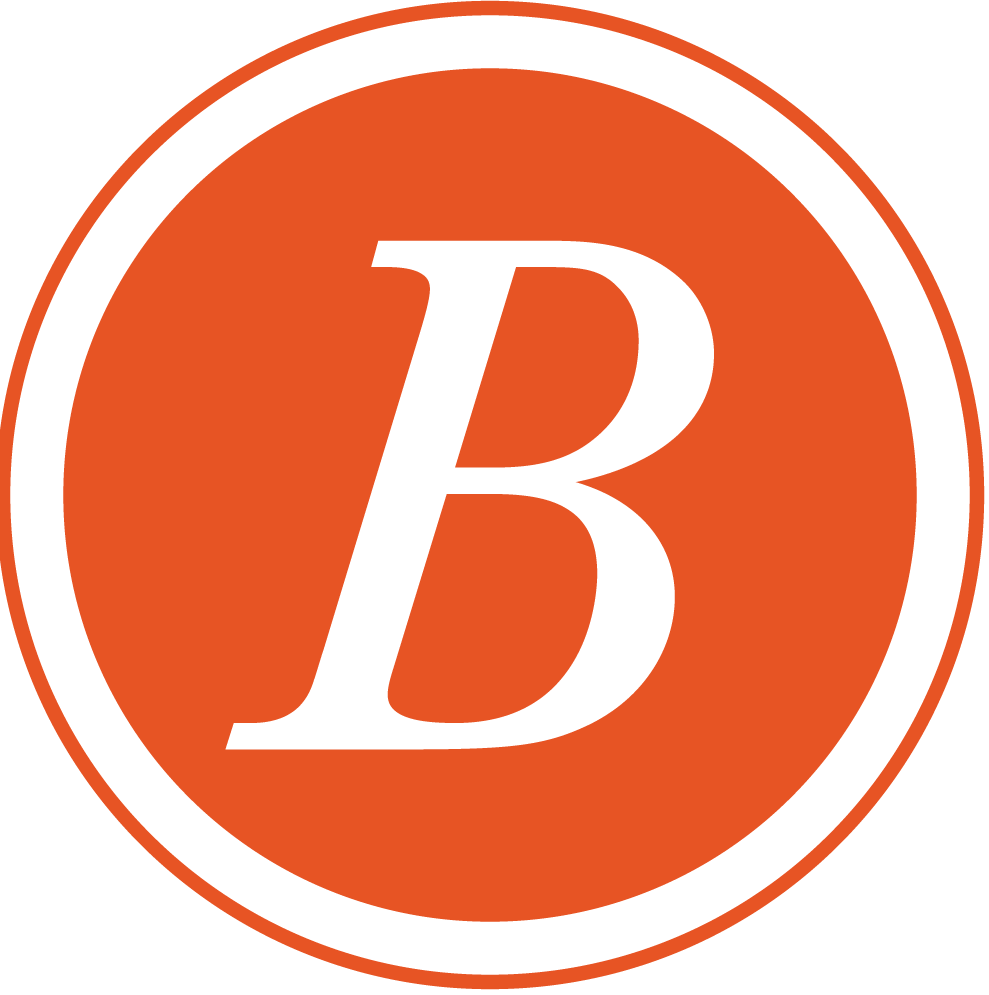 TESTS ARE $35 EACH: (PLEASE Venmo Beth Aherne: @Elizabeth-Aherne, or mail a check payable to Bronxville UFSD to Beth Aherne 28 Greenfield Road, BronxvilleALL PROCEEDS GO TO THE JUNIOR CLASS *)Registration prior to test is required:  To register please email Lee Klein (LEE@BESPOKEEDUCATION.COM) with the following information:Student’s first name, last name, email address and current grade Mailing addressParent’s name, email address and contact phone numberPlease arrive on timeThe test fee includes a detailed score report that highlights your personal strengths and challenges on each type of problem.  Score reports will be emailed directly to you about a week after the testing date. These full-length tests are a useful diagnostic to determine which test is best suited for you or can provide valuable practice if you’ve already decided on your preferred test.For sign-up help, questions or special accommodations, please email Bespoke Westchester Director Lee  LEE@BESPOKEEDUCATION.COM.*Thank you to our wonderful community partner and resource, Bespoke Education, which is donating its services toward this 11th grade fund-raiser!MOCK SATMOCK ACTApril 19th8:45 am-12:30 pmApril 26th8:45 am - 12:30 pm